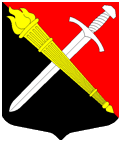 АДМИНИСТРАЦИЯМуниципальное образование Тельмановское сельское поселение Тосненского района Ленинградской областиП О С Т А Н О В Л Е Н И Е     В соответствии с главой 20 Бюджетного кодекса Российской Федерации, разделами 2,3 Положения о бюджетном процессе в муниципальном образовании Тельмановское сельское поселение Тосненского района Ленинградской области, утвержденным решением Совета депутатов МО Тельмановское СП Тосненского района Ленинградской области от 27.12.2017 г. года № 16администрация образования Тельмановское сельское поселение Тосненского района Ленинградской областиПОСТАНОВЛЯЕТ:1. Приступить к разработке проекта бюджета муниципального образования Тельмановское сельское поселение Тосненского района Ленинградской области на 2022 год и на плановый период 2023 и 2024 годов с соблюдением законодательства по организации бюджетного процесса и с учетом реальных возможностей финансового обеспечения расходов бюджета, исходя из прогноза доходов. 2. Установить порядок составления проекта бюджета муниципального образования Тельмановское сельское поселение Тосненского района Ленинградской области на 2022 год и на плановый период 2023 и 2024 годов согласно приложению 1.3. Установить сроки составления проекта бюджета муниципального образования Тельмановское сельское поселение Тосненского района Ленинградской области на 2022 год и на плановый период 2023 и 2024 годов в соответствии с планом-графиком разработки проекта бюджета муниципального образования Тельмановское сельское поселение Тосненского района Ленинградской области на 2022 год и на плановый период 2023 и 2024 годов согласно приложению 2.4. Образовать при администрации муниципального образования Тельмановское сельское поселение Тосненского района Ленинградской области рабочую группу по подготовке проекта бюджета на 2022 год и на плановый период 2023 и 2024 годов согласно приложению 3.5. Организовать работу рабочей группы в соответствии с положением о рабочей группе согласно приложению 4. Глава администрации                                                                            С.А.Приходько     Приложение 1к постановлению администрации МО Тельмановское СП от 28.05.2021 г. № 102ПОРЯДОКсоставления проекта бюджета муниципального образования Тельмановское сельское поселение Тосненского района Ленинградской области на 2022 год и на плановый период 2023 и 2024 годовНастоящий порядок устанавливает порядок составления проекта бюджета муниципального образования Тельмановское сельское поселение Тосненского района Ленинградской области на 2022 год и на плановый период 2023 и 2024 годов (далее – проект бюджета) и подготовки документов и материалов, необходимых для составления проекта бюджета или составляемых одновременно с проектом бюджета.Порядок определяет программный метод формирования проекта бюджета по утвержденным муниципальным программам.Бюджетные полномочия администрации муниципального образования Тельмановское сельское поселение Тосненского района Ленинградской области, её структурных подразделений, главных администраторов доходов бюджета и источников покрытия дефицита бюджета определяются Бюджетным кодексом Российской Федерации, положением о бюджетном процессе и настоящим Порядком.1.1. Глава администрации муниципального образования Тельмановское сельское поселение Тосненского района Ленинградской области:- одобряет основные направления бюджетной политики и налоговой политики муниципального образования Тельмановское сельское поселение Тосненского района Ленинградской области; утверждает муниципальные программы, реализуемые за счет средств бюджета муниципального образования Тельмановское сельское поселение Тосненского района Ленинградской области (далее – бюджета Тельмановского сельского поселения);- одобряет проект бюджета.1.2. Финановый отдел администрации муниципального образования Тельмановское сельское поселение Тосненского района Ленинградской области (далее – финансовый отдел):разрабатывает основные параметры бюджета Тельмановского сельского поселения, готовит расчет предельных объемов расходов, определяет объем бюджетных ассигнований на исполнение действующих и вновь принимаемых расходных обязательств;как главный администратор доходов бюджета Тельмановского сельского поселения и главный администратор источников покрытия дефицита бюджета Тельмановского сельского поселения осуществляет прогноз по статьям классификации доходов бюджета Тельмановского сельского поселения и источников покрытия дефицита бюджета Тельмановского сельского поселения;совместно с главными распорядителями бюджетных средств осуществляет распределение бюджетных ассигнований по ведомственной, отраслевой классификации расходов бюджета, а так же целевым статьям (муниципальным программам и непрограммным направлениям деятельности), группам, подгруппам и элементам видов расходов классификации расходов бюджета;разрабатывает проекты программ муниципальных внутренних заимствований, муниципальных гарантий, предоставления бюджетных кредитов;осуществляет оценку ожидаемого исполнения бюджета Тельмановского сельского поселения за текущий финансовый год;формирует бюджетный прогноз муниципального образования Тельмановское сельское поселение Тосненского района Ленинградской области на долгосрочный период на основе прогноза социально-экономического развития муниципального образования Тельмановское сельское поселение Тосненского района Ленинградской области на соответствующий период;формирует пояснительную записку к проекту бюджета.1.3. Администрация муниципального образования Тельмановское сельское поселение Тосненского района Ленинградской области (далее – администрация Тельмановского сельского поселения: осуществляет прогноз поступления доходов в местный бюджет по налогам на очередной финансовый год и плановый период;разрабатывает программу (план) приватизации имущества муниципального образования Тельмановское сельское поселение Тосненского района Ленинградской области;предоставляет прогноз социально-экономического развития муниципального образования Тельмановское сельское поселение Тосненского района Ленинградской области;осуществляет прогноз поступлений неналоговых доходов, главным администратором которых является;готовит проекты правовых актов по налоговым и неналоговым доходам;готовит и представляет и утверждает свод лимитов потребления тепловой и электрической энергии, водопотребления и водоотведения муниципальными казенными учреждениями;представляет ожидаемые тарифы на теплоснабжение, электроснабжение, водопотребление и водоотведение;распределяют предельные объемы расходов по подведомственным учреждениям, мероприятиям муниципальных программ и отраслевому направлению;совместно с подведомственными учреждениями составляет проекты бюджетных смет и обоснованные расчеты к ним.разрабатывает прогноз поступлений в местный бюджет по соответствующим видам и подвидам доходов местного бюджета и источников покрытия дефицита местного бюджета.представляет заявки на финансирование муниципальных программ;представляет муниципальные программы муниципального образования Тельмановское сельское поселение Тосненского района Ленинградской области (нормативные акты).2. При составлении проекта местного бюджета выделяется несколько основных этапов. Сроки исполнения и отдельные мероприятия этапов определяются в соответствии с планом-графиком разработки проекта местного бюджета.2.1. Первый этап – подготовка стратегических решений и их одобрение, подготовка проектов правовых актов и их утверждение, подготовка и сбор исходных данных и материалов, необходимых для составления местного бюджета, в том числе:основные направления бюджетной политики и налоговой политики муниципального образования Тельмановское сельское поселение Тосненского района Ленинградской области;основные параметры прогноза социально-экономического развития муниципального образования Тельмановское сельское поселение Тосненского района Ленинградской области;основные параметры проекта бюджета Тельмановского сельского поселения, предельные объемы расходов;параметры муниципальных программ, утвержденных постановлениями администрации муниципального образования Тельмановское сельское поселение Тосненского района Ленинградской области на 2022 год и на плановый период 2023 и 2024 годов, утвержденных постановлением администрации муниципального образования Тельмановское сельское поселение Тосненского района Ленинградской области и предлагаемых к реализации за счет средств местного бюджета в очередном финансовом году;проекты решений совета депутатов муниципального образования Тельмановское сельское поселение Тосненского района Ленинградской области и постановлений администрации муниципального образования Тельмановское сельское поселение Тосненского района Ленинградской области по неналоговым доходам, главными администраторами которых являются органы местного самоуправления;программа (план) приватизации имущества муниципального образования Тельмановское сельское поселение Тосненского района Ленинградской области;свод лимитов потребления тепловой и электрической энергии, водопотребления и водоотведения администрации муниципального образования и ее структурных подразделений;ожидаемые тарифы на теплоснабжение, электроснабжение, водопотребление и водоотведение.2.2. Второй этап – анализ и проверка исходных данных и материалов, расчеты стоимостных показателей, определение объемов поступлений в местный бюджет и расходов местного бюджета, в том числе: оценка ожидаемого исполнения местного бюджета за текущий финансовый год;проекты бюджетных смет муниципальных казенных учреждений и обоснованные расчеты к ним;прогноз по статьям классификации доходов местного бюджета и источников покрытия дефицита местного бюджета;распределение бюджетных ассигнований по:- разделам, подразделам, целевым статьям (муниципальным программам и непрограммным направлениям деятельности), группам, подгруппам и элементам видов расходов;- целевым статьям (муниципальным программам и непрограммным направлениям деятельности), группам, подгруппам и элементам видов расходов классификации расходов бюджета, а также по разделам и подразделам классификации расходов бюджета.2.3. Третий этап – свод доходной и расходной частей проекта местного бюджета и балансировка проекта местного бюджета, перспективное планирование, в том числе:проекты программ муниципальных внутренних заимствований, муниципальных гарантий, предоставления бюджетных кредитов;реестр расходных обязательств муниципального образования Тельмановское сельское поселение Тосненского района Ленинградской области;прогноз социально-экономического развития муниципального образования Тельмановское сельское поселение Тосненского района Ленинградской области;бюджетный прогноз муниципального образования Тельмановское сельское поселение Тосненского района Ленинградской области.2.4. Четвертый этап – подготовка на основании статьи 20 положения о бюджетном процессе проекта решения о бюджете муниципального образования Тельмановское сельское поселение Тосненского района Ленинградской области на 2022 год и на плановый период 2023 и 2024 годов и пакета документов, подлежащих внесению на рассмотрение одновременно с указанным проектом.2.5. Пятый этап – внесение на рассмотрение в совет депутатов муниципального образования Тельмановское сельское поселение Тосненского района Ленинградской области проекта решения о бюджете муниципального образования Тельмановское сельское поселение Тосненского района Ленинградской области на 2022 год и на плановый период 2023 и 2024 годов и пакета документов, подлежащих внесению на рассмотрение одновременно с указанным проектом.Приложение 2к постановлению администрации МО Тельмановское СП от 28.05.2021 г. № 102  ПЛАН-ГРАФИК разработки проекта бюджета муниципального образования Тельмановское сельское поселение Тосненского района Ленинградской области на 2022 год и на плановый период 2023 и 2024 годовПриложение 3к постановлению администрации МО Тельмановское СП от 28.05.2021 г. № 102  СОСТАВрабочей группы при администрации муниципального образования Тельмановское сельское поселение Тосненского района Ленинградской области по подготовке проекта бюджета на 2022 год и на плановый период 2023 и 2024 годовПриложение 4к постановлению администрации МО Тельмановское СП от 28.05.2021 г. № 102  ПОЛОЖЕНИЕо рабочей группе при администрации муниципального образованияТельмановское сельское поселение Тосненского района Ленинградской области по подготовке проекта бюджета на 2022 год и на плановый период 2023 и 2024 годов1. Рабочая группа по подготовке проекта бюджета муниципального образования Тельмановское сельское поселение Тосненского района Ленинградской области на 2022 год и на плановый период 2023 и 2024 годов (далее – рабочая группа) является временно действующим координационным органом, образованным с целью повышения полноты, обоснованности и качества бюджетных показателей муниципального образования Тельмановское сельское поселение Тосненского района Ленинградской области.2. Рабочая группа в своей деятельности руководствуется Бюджетным Кодексом Российской Федерации, Налоговым Кодексом Российской Федерации, Федеральным законом от 06.10.2003 № 131 - ФЗ «Об общих принципах организации местного самоуправления в РФ», Уставом муниципального образования Тельмановское  сельское поселение Тосненского района Ленинградской области, областными законами, решениями совета депутатов муниципального образования, постановлениями и распоряжениями администрации муниципального образования, а также настоящим Положением.3. Основными задачами рабочей группы являются:3.1. Разработка прогнозных оценок социально-экономического развития за 2022 год и тенденций развития экономики и социальной сферы на 2022 – 2026 годы.3.2. Определение приоритетов бюджетной политики и налоговой политики на 2021 год и на среднесрочную перспективу.3.3. Анализ развития сети учреждений и организаций бюджетной сферы с учетом динамики обслуживаемых контингентов по отраслям социальной направленности в 2022 году.3.4. Определение потенциала доходов бюджета муниципального образования на 2022 год и на период до 2024 года.3.5. Оценка влияния изменения налогового законодательства на формирование доходной части бюджета.4. Рабочая группа для выполнения возложенных на нее задач осуществляет следующие функции:4.1. Анализирует отчетные данные за предшествующий период.4.2. Рассматривает материалы, представляемые в соответствии с порядком составления проекта бюджета муниципального образования Тельмановское сельское поселение Тосненского района Ленинградской области на 2022 год и на плановый период 2023 и 2024 годов и планом-графиком разработки проекта бюджета муниципального образования Тельмановское  сельское поселение Тосненского района Ленинградской области на 2022 год и на плановый период 2023 и 2024 годов.4.3. Изучает возможности снижения недоимки по налоговым и неналоговым доходам в бюджет.4.4. Разрабатывает предложения по внесению изменений и дополнений в решения совета депутатов муниципального образования Тельмановское сельское поселение Тосненского района Ленинградской области и постановления администрации Тельмановского сельского поселения по налоговым и неналоговым доходам.4.5. Определяет приоритеты расходования средств бюджета на 2022 год и на плановый период 2023 и 2024 годов.4.6. Формирует     состав    показателей, представляемых   для  рассмотрения   и утверждения в проекте бюджета на 2022 год и на плановый период 2023 и 2024 годов.4.7. Обозначает критерии определения показателей и формирует состав укрупненных показателей среднесрочного финансового плана и бюджетного прогноза.5. Рабочая группа для осуществления возложенных на нее задач имеет право:5.1. Запрашивать у структурных подразделений администрации муниципального образования необходимую информацию по вопросам, относящимся к компетенции рабочей группы.5.2. Привлекать для участия в работе должностных лиц структурных подразделений администрации муниципального образования.6. Заседания рабочей группы проводятся по мере необходимости. Повестку дня и порядок проведения заседаний определяет руководитель рабочей группы.7. Руководит деятельностью рабочей группы руководитель рабочей группы.Решения рабочей группы оформляются протоколом, который подписывает руководитель рабочей группы. Решения, принятые в пределах компетенции рабочей группы, носят рекомендательный характер.8. Организационно-техническое обеспечение деятельности рабочей группы осуществляет администрация Тельмановского сельского поселения.« 28 »  мая 2021  г.                                                                                          № 102«О разработке проекта бюджета муниципального образования  Тельмановское сельское поселение Тосненского района Ленинградской области на 2022 год и на плановый период 2023 и 2024 годов»№ п/пНаименование мероприятия, документа, показателяИсполнительСрок исполненияПолучатель информации1Прогнозы поступлений доходов бюджета Тельмановского сельского поселения на 2021-2024 годыОтдел УМИАдминистрацияНе позднее 26 июля2021 годаФинансовый отдел2Лимиты потребления энергоресурсов на 2022 год и ожидаемые тарифы на энергоресурсыОтдел ЖКХ и жил.политикиАдминистрацияНе позднее 30 июля2021 годаФинансовый отдел3Прогноз доходов бюджета Тельмановского сельского поселения на 2022-2024 годыФинансовый отделНе позднее 16 августа2021 годаРабочая группа4Определение основных параметров бюджета Тельмановского сельского поселения на 2022-2024 годов, расчет предельных объемов расходов на 2022 годФинансовый отделНе позднее 16 августа2021 годаРабочая группа, Администрация5Заявки на финансирование муниципальных программОтделы администрациипо направлениямНе позднее 20 августа2021 годаФинансовый отдел6Распределение общего объема расходов бюджета Тельмановского сельского поселения на 2022 год по подведомственным учреждениям и муниципальным предприятиямАдминистрацияНе позднее 20 августа2021 годаМКУ «Тельмановский сельский Дом культуры»МУП «Зеленый город»7Расчетные показатели к проекту бюджета Тельмановского сельского поселения на 2022 год (для предварительного согласования)МКУ «Тельмановский сельский Дом культуры»МУП «Зеленый город»Не позднее 26 августа2021 годаФинансовый отдел8Расчетные показатели к проекту бюджета Тельмановского сельского поселения на 2022 год, согласованные с рабочей группой, в том числе:- проекты бюджетных смет,                     - проекты муниципальных программ, включенных в заявку на финансирование муниципальных программАдминистрацияМКУ «Тельмановский сельский Дом культуры»МУП «Зеленый город»Не позднее 02 сентября2021 годаФинансовый отдел9Муниципальные программы  (нормативные акты) на 2022-2024 годыАдминистрацияНе позднее 22сентября 2021 годаФинансовый отдел10Прогнозы поступлений доходов бюджета Тельмановского сельского поселения на 2022 - 2024 годы (уточнения при необходимости)АдминистрацияНе позднее 22 сентября 2021 годаФинансовый отдел11Прогнозный план приватизации муниципального имущества Тельмановского сельского поселения на 2022 годОтдел УМИ,АдминистрацииНе позднее 21 сентября2021 годаРабочая группа, Финансовый отдел12Прогноз социально-экономического развития  Тельмановского сельского поселения на 2022 – 2026 годыАдминистрацияНе позднее 21 сентября2021 годаФинансовый отдел13Предложения по основным направлениям бюджетной политики и налоговой политики на 2022 -2030 годыФинансовый отделНе позднее 08 октября2021 годаРабочая группа14Прогноз ожидаемого исполнения бюджета Тельмановского сельского поселения за 2021 годФинансовый отделНе позднее 15 октября2021 годаРабочая группа15Прогноз доходов бюджета Тельмановского сельского поселения на 2022-2024 годы, оценка потерь бюджета от предоставления налоговых льгот на 2022 год (уточнения при необходимости)Финансовый отделНе позднее 15 октября2021 годаРабочая группа16Реестр расходных обязательств главного распорядителя бюджетных средств на 1 октября 2021 годаГлавные распорядители бюджетных средствНе позднее 25 октября2021 годаФинансовый отдел17Первоначальный проект расходной части бюджета Тельмановского сельского поселения на 2022  - 2024 годыФинансовый отделНе позднее 25 октября2021 годаРабочая группа18Проект решения совета депутатов о бюджете Тельмановского сельского поселения на 2022 - 2024 годыФинансовый отделНе позднее 08 ноября2021 годаРабочая группа19Реестр расходных обязательств Тельмановского сельского поселения на 1 октября 2021 годаФинансовый отделНе позднее 08 ноября2021 годаРабочая группа20Бюджетный прогноз 2022-2026 годыФинансовый отделНе позднее 08 ноября2021 годаРабочая группа21Проект решения совета депутатов о бюджете Тельмановского сельского поселения на 2022-2024 годыРабочая группаНе позднее 11 ноября2021 годаАдминистрация22Представление проекта решения совета депутатов о бюджете Тельмановского сельского поселения на 2022-2024 годы на рассмотрение совету депутатовАдминистрацияНе позднее 12 ноября2021 годаСовет депутатов (аппарат)23Представление проекта решения совета депутатов о бюджете Тельмановского сельского поселения на 2022-2024 годы в КСП МО Тосненский район Ленинградской областиАдминистрацияНе позднее 10 рабочих дней  со дня представления проектаКСП МО Тосненский район Ленинградской области24Направление проекта решения совета депутатов о бюджете Тельмановского сельского поселения на 2022-2024 годы , с заключением КСП слушаний МО Тосненский район Ленинградской области и результатами публичных слушаний для рассмотренияАдминистрацияНе позднее 15 декабря2021 годаСовет депутатов (аппарат)25Принятие решения совета депутатов МО Тельмановское СП о бюджете Тельмановского сельского поселения на 2022-2024 годыСовет депутатовНе позднее 31 декабря 2021 годаАдминистрацияРуководитель рабочей группыРуководитель рабочей группыПриходько Станислав Александрович- глава администрации муниципального образования Тельмановское сельское поселениеСекретарь рабочей группыСекретарь рабочей группыКузина Наталья Александровна- главный специалист финансового отдела  администрации муниципального образования Тельмановское сельское поселениеЧлены рабочей группыЧлены рабочей группыЛапшин Алексей Викторович - заместитель главы администрации муниципального образования Тельмановское сельское поселениеКрюкова Оксана Алексеевна- заместитель главы администрации муниципального образования Тельмановское сельское поселениеКлепакова Светлана Сергеевна- начальник финансового отдела – главный бухгалтер администрации муниципального образования Тельмановское сельское поселениеДрагинская Анастасия Александровна- директор МКУ «Тельмановский сельский Дом культуры»Сапрыкин Александр Михайлович- директор МУП «Зеленый город»Дубовик Ирина Анатольевна- бухгалтер финансового отдела администрации муниципального образования Тельмановское сельское поселение